Пояснительная запискаРабочая программа предназначена для обучения английскому языку учащихся 9-го класса общеобразовательных учреждений. Программа составлена в соответствии с требованиями Федерального государственного образовательного стандарта основного общего образования на основе авторской программы В.Г. Апалькова (Английский язык. Рабочие программы. Предметная линия учебников «Английский в фокусе». 5-9 классы: пособие для учителей общеобразоват. организаций / В.Г. Апальков. – 2-е изд., перераб. и доп. – М.: Просвещение, 2014. – 84с.) и ориентирована на достижение планируемых результатов ФГОС.Общая характеристика программыМесто предмета:На изучение предмета английский язык в девятом классе отводится 105 часов в год (3 часа в неделю).Цели и задачи обучения:Изучение иностранного языка в основной школе направлено на достижение следующих целей: развитие иноязычной коммуникативной компетенции в совокупности ее составляющих, а именно: речевая компетенция — развитие коммуникативных умений в четырех основных видах речевой деятельности (говорении, аудировании, чтении, письме); языковая компетенция — овладение новыми языковыми средствами (фонетическими, орфографическими, лексическими, грамматическими) в соответствии с темами и ситуациями общения, отобранными для основной школы; освоение знаний о языковых явлениях изучаемого языка, разных способах выражения мысли в родном и иностранном языках; социокультурная/межкультурная компетенция — приобщение к культуре, традициям, реалиям стран/страны изучаемого языка в рамках тем, сфер и ситуаций общения, отвечающих опыту, интересам, психологическим особенностям учащихся основной школы на разных ее этапах; формирование умения представлять свою страну, ее культуру в условиях межкультурного общения; компенсаторная компетенция — развитие умений выходить из положения в условиях дефицита языковых средств при получении и передаче информации; учебно-познавательная компетенция — дальнейшее развитие общих и специальных учебных умений, универсальных способов деятельности; ознакомление с доступными учащимся способами и приемами самостоятельного изучения языков и культур, в том числе с использованием новых информационных технологий; развитие личности учащихся посредством реализации воспитательного потенциала иностранного языка: формирование у учащихся потребности изучения иностранных языков и овладения ими как средством общения, познания, самореализации и социальной адаптации в поликультурном полиэтническом мире в условиях глобализации на основе осознания важности изучения иностранного языка и родного языка как средства общения и познания в современном мире; формирование общекультурной и этнической идентичности как составляющих гражданской идентичности личности; воспитание качеств гражданина, патриота; развитие национального самосознания, стремления к взаимопониманию между людьми разных сообществ, толерантного отношения к проявлениям иной культуры; лучшее осознание своей собственной культуры; развитие стремления к овладению основами мировой культуры средствами иностранного языка; осознание необходимости вести здоровый образ жизни путем информирования об общественно признанных формах поддержания здоровья и обсуждения необходимости отказа от вредных привычек. Содержание программы учебного курсаПредметное содержание устной и письменной речи соответствует образовательным и воспитательным целям, а также интересам и возрастным особенностям учащихся. В данной таблице приведено распределение учебных часов по темам с указанием модулей, в которых эти темы рассматриваются.Коммуникативные умения по видам речевой деятельности Говорение Диалогическая речь Совершенствование диалогической речи в рамках изучаемого предметного содержания речи: умений вести диалоги разного характера - этикетный, диалог-расспрос, диалог – побуждение к действию, диалог-обмен мнениями и комбинированный диалог. Объем диалога до 4-5 реплик со стороны каждого учащегося. Продолжительность диалога до 2,5-3 минут. Монологическая речь Совершенствование умений строить связные высказывания с использованием основных коммуникативных типов речи (повествование, описание, рассуждение (характеристика)), с высказыванием своего мнения и краткой аргументацией с опорой и без опоры на зрительную наглядность, прочитанный/прослушанный текст и/или вербальные опоры (ключевые слова, план, вопросы) Объем монологического высказывания до 10-12 фраз. Продолжительность монологического высказывания 1,5-2 минуты.АудированиеВосприятие на слух и понимание несложных аутентичных аудиотекстов с разной глубиной и точностью проникновения в их содержание (с пониманием основного содержания, с выборочным пониманием) в зависимости от решаемой коммуникативной задачи. Жанры текстов: прагматические, информационные, научно-популярные. Типы текстов: высказывания собеседников в ситуациях повседневного общения, сообщение, беседа, интервью, объявление, реклама и др. Содержание текстов должно соответствовать возрастным особенностям и интересам учащихся и иметь образовательную и воспитательную ценность. Аудирование с пониманием основного содержания текста предполагает умение определять основную тему и главные факты/события в воспринимаемом на слух тексте. Время звучания текстов для аудирования до 2 минут. Аудирование с выборочным пониманием нужной/интересующей/запрашиваемой информации предполагает умение выделить значимую информацию в одном или нескольких несложных аутентичных коротких текстах. Время звучания текстов для аудирования до 1,5 минут. Аудирование с пониманием основного содержания текста и с выборочным пониманием нужной/интересующей/запрашиваемой информации осуществляется на несложных аутентичных текстах, содержащих наряду с изученными и некоторое количество незнакомых языковых явлений. Чтение Чтение и понимание текстов с различной глубиной и точностью проникновения в их содержание: с пониманием основного содержания, с выборочным пониманием нужной/ интересующей/запрашиваемой информации, с полным пониманием. Жанры текстов: научно-популярные, публицистические, художественные, прагматические. Типы текстов: статья, интервью, рассказ, отрывок из художественного произведения, объявление, рецепт, рекламный проспект, стихотворение и др. Содержание текстов должно соответствовать возрастным особенностям и интересам учащихся, иметь образовательную и воспитательную ценность, воздействовать на эмоциональную сферу школьников. Чтение с пониманием основного содержания осуществляется на несложных аутентичных текстах в рамках предметного содержания, обозначенного в программе. Тексты могут содержать некоторое количество неизученных языковых явлений. Объем текстов для чтения до 700 слов. Чтение с выборочным пониманием нужной/интересующей/запрашиваемой информации осуществляется на несложных аутентичных текстах, содержащих некоторое количество незнакомых языковых явлений. Объем текста для чтения около 350 слов. Чтение с полным пониманием осуществляется на несложных аутентичных текстах, построенных на изученном языковом материале. Объем текста для чтения около 500 слов. Независимо от вида чтения возможно использование двуязычного словаря. Письменная речь Дальнейшее развитие и совершенствование письменной речи, а именно умений: заполнение анкет и формуляров (указывать имя, фамилию, пол, гражданство, национальность, адрес); написание коротких поздравлений с днем рождения и другими праздниками, выражение пожеланий (объемом 30–40 слов, включая адрес); написание личного письма, в ответ на письмо-стимул с употреблением формул речевого этикета, принятых в стране изучаемого языка с опорой и без опоры на образец (расспрашивать адресата о его жизни, делах, сообщать то же самое о себе, выражать благодарность, давать совет, просить о чем-либо), объем личного письма около 100–120 слов, включая адрес; составление плана, тезисов устного/письменного сообщения; краткое изложение результатов проектной деятельности. делать выписки из текстов; составлять небольшие письменные высказывания в соответствии с коммуникативной задачей. Языковые средства и навыки оперирования ими Орфография и пунктуация. Правильное написание изученных слов. Правильное использование знаков препинания (точки, вопросительного и восклицательного знака) в конце предложения. Фонетическая сторона речи. Различения на слух в потоке речи всех звуков иностранного языка и навыки их адекватного произношения (без фонематических ошибок, ведущих к сбою в коммуникации). Соблюдение правильного ударения в изученных словах. Членение предложений на смысловые группы. Ритмико-интонационные навыки произношения различных типов предложений. Соблюдение правила отсутствия фразового ударения на служебных словах. Лексическая сторона речи. Овладение лексическими единицами, обслуживающими новые темы, проблемы и ситуации общения в пределах тематики основной школы, в объёме 1200 единиц (включая 500, усвоенных в начальной школе). Лексические единицы включают устойчивые словосочетания, оценочную лексику, реплики-клише речевого этикета, отражающие культуру стран изучаемого языка.Основные способы словообразования: аффиксация: глаголов -dis- (disagree), -mis- (misunderstand), -re- (rewrite); ize/ise (revise);существительных	-sion/-tion (conclusion/celebration), -ance/-ence (performance/influence), -ment (environment), -ity (possibility), -ness (kindness), -ship (friendship), -ist (optimist), -ing (meeting);прилагательных un- (unpleasant), im-/in- (impolite/independent), inter- (international); -y (buzy), -ly (lovely), -ful (careful), -al (historical), -ic (scientific), -ian/-an (Russian), -ing (loving); -ous (dangerous), -able/-ible (enjoyable/responsible), -less (harmless), -ive (native);наречий -ly (usually); числительных -teen (fifteen), -ty (seventy), -th (sixth); словосложение: существительное + существительное (peacemaker);прилагательное + прилагательное (well-known); прилагательное + существительное (blackboard); местоимение + существительное (self-respect); конверсия:образование существительных от неопределённой формы глагола (to play – play);образование прилагательных от существительных (cold – cold winter).Распознавание и использование интернациональных слов (doctor).Представления о синонимии, антонимии, лексической сочетаемости, многозначности.Грамматическая сторона речи. Дальнейшее расширение объёма значений грамматических средств, изученных ранее, и знакомство с новыми грамматическими явлениями. Нераспространённые и распространённые простые предложения, в том числе с несколькими обстоятельствами, следующими в определённом порядке (We moved to a new house last year); предложения с начальным ‘It’ и с начальным ‘There + to be’ (It’s cold. It’s five o’clock. It’s interesting. It was winter. There are a lot of trees in the park).Сложносочинённые предложения с сочинительными союзами and, but, or.Сложноподчинённые предложения с союзами и союзными словами what, when, why, which, that, who, if, because, that’s why, than, so.Сложноподчинённые предложения с придаточными: времени с союзами for, since, during; цели с союзом so, that; условия с союзом unless; определительными с союзами who, which, that.Сложноподчинённые предложения с союзами whoever, whatever, however, whenever.Условные предложения реального (Conditional I – If it doesn’t rain, they’ll go for a picnic) и нереального характера (Conditional II – If I were rich, I would help the endangered animals; Conditional III – If she had asked me, I would have helped her).Все типы вопросительных предложений (общий, специальный, альтернативный, разделительный вопросы в Present, Future, Past Simple; Present Perfect; Present Continuous).Побудительные предложения в утвердительной (Be careful) и отрицательной (Don’t worry) форме.Предложения с конструкциями as ... as, not so ... as, either ... or, neither ... nor.Конструкция to be going to (для выражения будущего действия).Конструкции It takes me ... to do something; to look/feel/be happy.Конструкции be/get used to something; be/get used to doing something.Конструкции с инфинитивом типа I saw Jim ride/riding his bike. I want you to meet me at the station tomorrow. She seems to be a good friend.Правильные и неправильные глаголы в формах действительного залога в изъявительном наклонении (Present, Past, Future Simple; Present, Past Perfect; Present, Past, Future Continuous; Present Perfect Continuous; Future-in-the-Past).Глаголы в видовременных формах страдательного залога (Present, Past, Future Simple Passive; Past Perfect Passive).Модальные глаголы и их эквиваленты (can/could/be able to, may/might, must/have to, shall/should, would, need).Косвенная речь в утвердительных, вопросительных и отрицательных предложениях в настоящем и прошедшем времени. Согласование времён в рамках сложного предложения в плане настоящего и прошлого.Причастия настоящего и прошедшего времени.Неличные формы глагола (герундий, причастия настоящего и прошедшего времени) без различения их функций.Фразовые глаголы, обслуживающие темы, отобранные для данного этапа обучения.Определённый, неопределённый и нулевой артикли (в том числе c географическими названиями).Неисчисляемые и исчисляемые существительные (a pencil, water), существительные с причастиями настоящего и прошедшего времени (a burning house, a written letter). Существительные в функции прилагательного (art gallery).Степени сравнения прилагательных и наречий, в том числе образованных не по правилу (little – less – least).Личные местоимения в именительном (my) и объектном (me) падежах, а также в абсолютной форме (mine). Неопределённые местоимения (some, any). Возвратные местоимения, неопределённые местоимения и их производные (somebody, anything, nobody, everything и т. д.).Наречия, оканчивающиеся на -ly (early), а также совпадающие по форме с прилагательными (fast, high).Устойчивые словоформы в функции наречия типа sometimes, at last, at least и т.д.Числительные для обозначения дат и больших чисел.Социокультурные знания и умения. Умение осуществлять межличностное и межкультурное общение, используя знания о национально-культурных особенностях своей страны и страны/стран изучаемого языка, полученные на уроках иностранного языка и в процессе изучения других предметов (знания межпредметного характера). Это предполагает овладение: знаниями о значении родного и иностранного языков в современном мире; сведениями о социокультурном портрете стран, говорящих на иностранном языке, их символике и культурном наследии; сведениями о социокультурном портрете стран, говорящих на иностранном языке, их символике и культурном наследии; знаниями о реалиях страны/стран изучаемого языка: традициях (в питании, проведении выходных дней, основных национальных праздников и т. д.), распространенных образцов фольклора (пословицы и т. д.); представлениями о сходстве и различиях в традициях своей страны и стран изучаемого языка; об особенностях образа жизни, быта, культуры (всемирно известных достопримечательностях, выдающихся людях и их вкладе в мировую культуру)страны/стран изучаемого языка; о некоторых произведениях художественной литературы на изучаемом иностранном языке; умением распознавать и употреблять в устной и письменной речи в ситуациях формального и неформального общения основные нормы речевого этикета, принятые в странах изучаемого языка (реплики-клише, наиболее распространенную оценочную лексику); умением представлять родную страну и ее культуру на иностранном языке; оказывать помощь зарубежным гостям в нашей стране в ситуациях повседневного общения. Компенсаторные умения. Совершенствование умений: переспрашивать, просить повторить, уточняя значение незнакомых слов; использовать в качестве опоры при порождении собственных высказываний ключевые слова, план к тексту, тематический словарь и т. д.; прогнозировать содержание текста на основе заголовка, предварительно поставленных вопросов и т. д.; догадываться о значении незнакомых слов по контексту, по используемым собеседником жестам и мимике; использовать синонимы, антонимы, описание понятия при дефиците языковых средств. Общеучебные умения и универсальные способы деятельности. Формирование и совершенствование умений: работать с информацией: поиск и выделение нужной информации, обобщение, сокращение, расширение устной и письменной информации, создание второго текста по аналогии, заполнение таблиц; работать с разными источниками на иностранном языке: справочными материалами, словарями, интернет-ресурсами, литературой; планировать и осуществлять учебно-исследовательскую работу: выбор темы исследования, составление плана работы, знакомство с исследовательскими методами (наблюдение, анкетирование, интервьюирование), анализ полученных данных и их интерпретация, разработка краткосрочного проекта и его устная презентация с аргументацией, ответы на вопросы по проекту; участие в работе над долгосрочным проектом, взаимодействие в группе с другими участниками проектной деятельности; самостоятельно работать в классе и дома. Специальные учебные умения. Формирование и совершенствование умений: находить ключевые слова и социокультурные реалии в работе над текстом; семантизировать слова на основе языковой догадки; осуществлять словообразовательный анализ; пользоваться справочным материалом (грамматическим и лингвострановедческим справочниками, двуязычным и толковым словарями, мультимедийными средствами); участвовать в проектной деятельности меж- и метапредметного характера.Требования к уровню подготовки учащихсяВ процессе обучения у обучающихся будут достигнуты определенные Личностные результаты освоения учебного предмета «Иностранный язык».Обучающихся девятого класса получат возможность:сформировать мотивацию изучения иностранных языков и стремление к самосовершенствованию в образовательной области «Иностранный язык»; осознать возможности самореализации средствами иностранного языка; совершенствовать собственную речевую культуру в целом; сформировать коммуникативную компетенцию в межкультурной и межэтнической коммуникации; развить таке качества, как воля, целеустремленность, креативность, инициативность, эмпатия, трудолюбие, дисциплинированность; сформировать общекультурную и этническую идентичность как составляющие гражданской идентичности личности.Обучающихся девятого класса научатся:лучше осознавать культуру своего народа и содействовать ознакомлению с ней представителей других стран;толерантно относиться к проявлениям иной культуры;осознавать себя гражданином своей страны и мира; отстаивать национальные и общечеловеческие (гуманистические, демократические) ценности, свою гражданскую позицию.В процессе освоения программы будут достигнуты определенные Метапредметные результаты.Обучающихся девятого класса получат возможность развить:умение планировать свое речевое и неречевое поведение; коммуникативную компетенцию, включая умение взаимодействовать с окружающими, выполняя разные социальные роли; исследовательские учебные действия, включая навыки работы с информацией: поиск и выделение нужной информации, обобщение и фиксация информации; навыки смыслового чтения, включая умение определять тему, прогнозировать содержание текста по заголовку/ключевым словам, выделять основную мысль, главные факты, опуская второстепенные, устанавливать логическую последовательность основных фактов.Обучающихся девятого класса научатся:осуществлять регулятивные действия самонаблюдения, самоконтроля, самооценки в процессе коммуникативной деятельности на иностранном языке. В процессе освоения программы будут достигнуты определенные Предметные результаты.А. В коммуникативной сфере (владении иностранным языком как средством общения) Речевая компетенция в следующих видах речевой деятельности: в говорении обучающиеся научатся: начинать, вести/поддерживать и заканчивать различные виды диалогов в стандартных ситуациях общения, соблюдая нормы речевого этикета, при необходимости переспрашивая, уточняя; расспрашивать собеседника и отвечать на его вопросы, высказывая свое мнение, просьбу, отвечать на предложение собеседника согласием/отказом в пределах изученной тематики и усвоенного лексико-грамматического материала; рассказывать о себе, своей семье, друзьях, своих интересах и планах на будущее; сообщать краткие сведения о своем городе/селе, о своей стране и странах изучаемого языка; описывать события/явления, передавать основное содержание, основную мысль прочитанного или услышанного, выражать свое отношение к прочитанному/услышанному, давать краткую характеристику персонажей; в аудировании обучающиеся научатся:воспринимать на слух и полностью понимать речь учителя, одноклассников; воспринимать на слух и понимать основное содержание несложных аутентичных аудио- и видеотекстов, относящихся к разным коммуникативным типам речи (сообщение/рассказ/интервью); воспринимать на слух и выборочно понимать с опорой на языковую догадку, контекст краткие несложные аутентичные прагматические аудио- и видеотексты, выделяя значимую/нужную/необходимую информацию; в чтении обучающиеся получат возможность научиться:читать аутентичные тексты разных жанров и стилей преимущественно с пониманием основного содержания; читать несложные аутентичные тексты разных жанров и стилей с полным и точным пониманием и с использованием различных приемов смысловой переработки текста (языковой догадки, выборочного перевода), а также справочных материалов; уметь оценивать полученную информацию, выражать свое мнение; читать аутентичные тексты с выборочным пониманием значимой/нужной/интересующей информации; в письменной речи обучающиеся получат возможность научиться:заполнять анкеты и формуляры; писать поздравления, личные письма с опорой на образец с употреблением формул речевого этикета, принятых в стране/странах изучаемого языка; составлять план, тезисы устного или письменного сообщения; кратко излагать результаты проектной деятельности. Языковая компетенция (владение языковыми средствами)Обучающиеся научатся:применять правила написания слов, изученных в основной школе; адекватное произносить и различать на слух все звуки иностранного языка;правильно соблюдать ударения в словах и фразах; соблюдать ритмико-интонационные особенностеи предложений различных коммуникативных типов (утвердительное, вопросительное, отрицательное, повелительное);правильно членить предложения на смысловые группы; распознавать и употреблять в речи основные значения изученных лексических единиц (слов, словосочетаний, реплик клише речевого этикета); понимать и использовать явления многозначности слов иностранного языка, синонимии, антонимии и лексической сочетаемости; распознавать и употреблять в речи основные морфологические формы и синтаксические конструкции изучаемого иностранного языка.Обучающиеся получат возможность узнать:признаки изученных грамматических явлений (видовременных форм глаголов, модальных глаголов и их эквивалентов, артиклей, существительных, степеней сравнения прилагательных и наречий, местоимений, числительных, предлогов); основные способы словообразования (аффиксации, словосложения, конверсии); основные различия систем иностранного и русского/родного языков. Социокультурная компетенция: Обучающиеся получат возможность:узнать национально-культурные особенности речевого и неречевого поведения в своей стране и странах изучаемого языка; применять эти знания в различных ситуациях формального и неформального межличностного и межкультурного общения; узнать употребительную фоновую лексику и реалии страны/стран изучаемого языка, некоторые распространенные образцоы фольклора (скороговорки, поговорки, пословицы); ознакомится с образцами художественной, публицистической и научно-популярной литературы; получить представление об особенностях образа жизни, быта, культуры стран изучаемого языка (всемирно известных достопримечательностях, выдающихся людях и их вкладе в мировую культуру); получить представление о сходстве и различиях в традициях своей страны и стран изучаемого языка;получить понимание роли владения иностранными языками в современном мире. Обучающиеся научатся:распознавать и употреблять в устной и письменной речи основные нормы речевого этикета (реплики-клише, наиболее распространенной оценочной лексики), принятые в странах изучаемого языка. Компенсаторная компетенция:Обучающиеся научатся выходить из трудного положения в условиях дефицита языковых средств при получении и приеме информации за счет использования контекстуальной догадки, игнорирования языковых трудностей, переспроса, словарных замен, жестов, мимики. Б. В познавательной сфере: Обучающиеся научатся:сравнивать языковые явления родного и иностранного языков на уровне отдельных грамматических явлений, слов, словосочетаний, предложений; владеть приемами работы с текстом: умение пользоваться определенной стратегией чтения/аудирования в зависимости от коммуникативной задачи (читать/слушать текст с разной глубиной понимания); действовать по образцу/аналогии при выполнении упражнений и составлении собственных высказываний в пределах тематики основной школы; осуществлять индивидуальную и совместную проектную работу; пользоваться справочным материалом (грамматическим и лингвострановедческим справочниками, двуязычным и толковым словарями, мультимедийными средствами); владеть способами и приемами дальнейшего самостоятельного изучения иностранных языков. В. В ценностно-ориентационной сфере:Обучающиеся научатся:достигать взаимопонимание в процессе устного и письменного общения с носителями иностранного языка, установления межличностных и межкультурных контактов в доступных пределах.Обучающиеся получат:представление о языке как средстве выражения чувств, эмоций, основе культуры мышления;представление о целостном полиязычном, поликультурном мире, осознание места и роли родного и иностранных языков в этом мире как средства общения, познания, самореализации и социальной адаптации;возможность приобщения к ценностям мировой культуры как через источники информации на иностранном языке (в том числе мультимедийные), так и через непосредственное участие в школьных обменах, туристических поездках, молодежных форумах.Г. В эстетической сфере: Обучающиеся получат возможность:овладеть элементарными средствами выражения чувств и эмоций на иностранном языке; ознакомиться с образцами художественного творчества на иностранном языке и средствами иностранного языка; развить чувство прекрасного в процессе обсуждения современных тенденций в живописи, музыке, литературе. Д. В трудовой сфере: Обучающиеся научатся уметь:рационально планировать свой учебный труд; работать в соответствии с намеченным планом. Е. В физической сфере: Обучающиеся научатся вести здоровый образ жизни (режим труда и отдыха, питание, спорт, фитнес). Тематический план учебного курсаУчебное и учебно-методическое обеспечениеУчебник;рабочая тетрадь;языковой портфель;книга для чтения;книга для учителя;контрольные задания;буклет с раздаточным материалом и плакаты;CD для работы в классе;CD для самостоятельной работы дома;www.spotlightinrussia.ru (сайт учебного курса)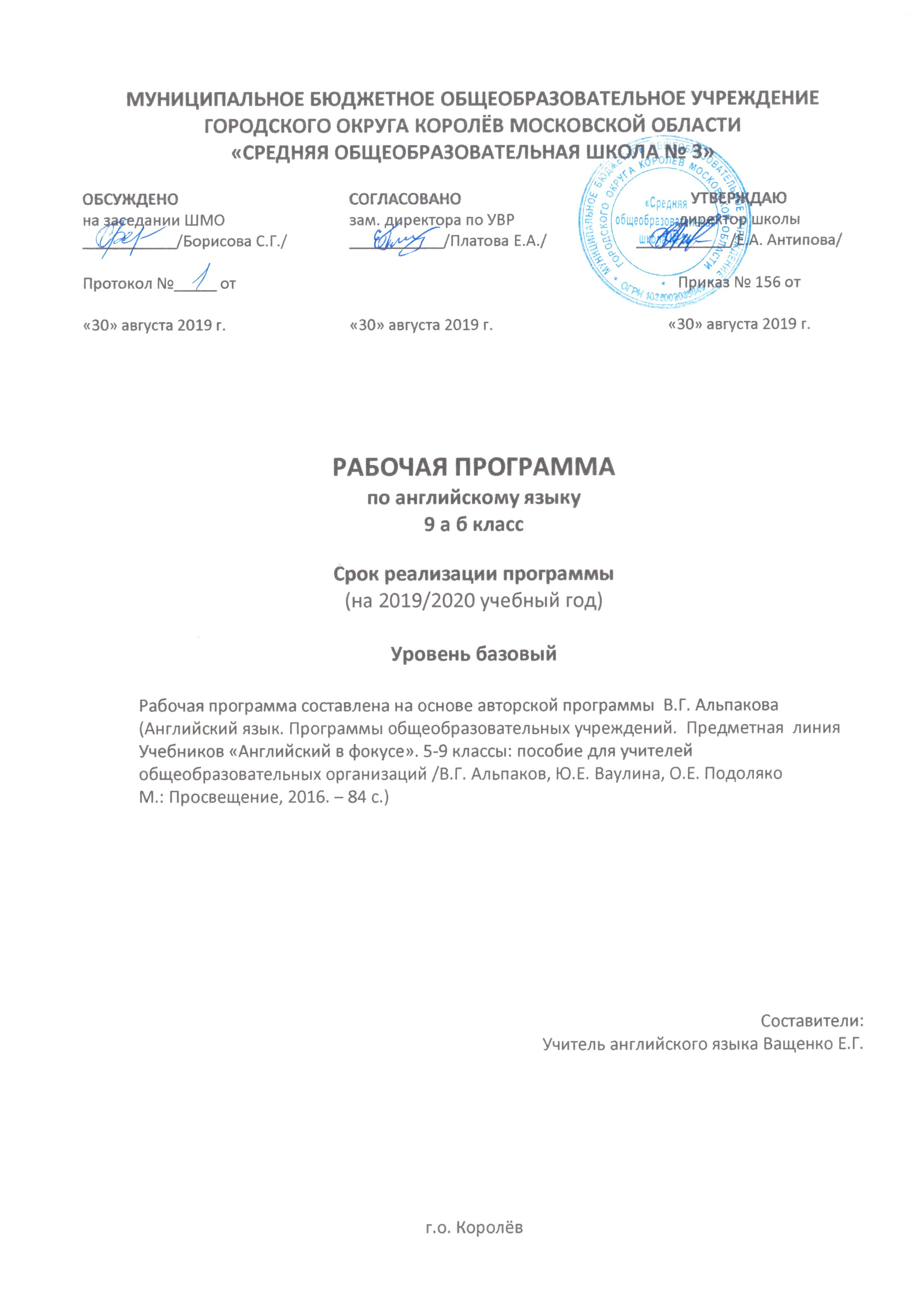 СодержаниеТемаМежличностные взаимоотношения в семье, со сверстниками; решение конфликтных ситуаций. Внешность и черты характера человека.  9ч.Listening and speaking (1ч),Grammar in use (1ч),Writing skills (1ч) (Module 2);Listening and speaking (1ч),Grammar in use (1ч) (Module 3);Home-reading lessons (2ч);Project-classes (2ч).Досуг и увлечения (чтение, кино, театр, музеи, музыка). Виды отдыха, путешествия. Молодёжная мода. Покупки 18ч.Grammar in use (1ч),Vocabulary and speaking (1ч),Writing skills (1ч),English in use (1ч) (Module 1);Vocabulary and speaking (1ч),Writing skills (1ч),English in use (1ч) (Module 3);Reading and vocabulary (1ч) (Module 4);Listening and speaking (1ч),Grammar in use (1ч),Vocabulary and speaking (1ч),Writing skills (1ч),English in use (1ч) (Module 5);Home-reading lessons (2ч); Project-classes (3ч)Здоровый образ жизни: режим труда и отдыха, спорт, сбалансированное питание, отказ от вредных привычек 18ч.Reading and vocabulary (1ч),Listening and speaking (1ч),Grammar in use (1ч),Vocabulary and Speaking (1ч),Writing skills (1ч),English in use (1ч),Across the curriculum (1ч) (Module 7);Reading and vocabulary (1ч),Listening and speaking (1ч),Grammar in use (1ч),Vocabulary and speaking (1ч) (Module 8);Home-reading lessons (4ч);Project-classes (3ч)Школьное образование, школьная жизнь, изучаемые предметы и отношение к ним. Переписка с зарубежными сверстниками. Каникулы в различное время года 9ч.Across the curriculum (1ч) (Module 3);Grammar in use (1ч),English in use (1ч) (Module 4);Reading and vocabulary (1ч),Across the curriculum (1ч) (Module 5);Home-reading lessons (2ч);Project-classes (2ч)Мир профессии. Проблемы выбора профессии. Роль иностранного языка в планах на будущее 3ч.Writing skills (1ч) (Module 8);Home-reading lesson (1ч);Project-lesson (1ч)Вселенная и человек. Природа: флора и фауна. Проблемы экологии. Защита окружающей среды. Климат, погода. Уcловия проживания в городской/сельской местности. Транспорт. 19ч.Reading and vocabulary (1ч),Vocabulary and speaking (1ч),English in use (1ч),Going green 2 (1ч) (Module 2);Going green 4 (1ч) (Module 4);Reading and vocabulary (1ч),Listening and speaking (1ч),Vocabulary and speaking (1ч),Writing skills (1ч),English in use (1ч),Going green 6 (1ч) (Module 6);English in use (1ч),Going green 8 (1ч) (Module 8);Home-reading lessons (4ч);Project-classes (2ч)Средства массовой информации и коммуникации (пресса, телевидение, радио, Интернет) 6ч.Listening and speaking (1ч),Vocabulary and speaking (1ч),Writing skills (1ч) (Module 4);Home-reading lessons (2ч);Project-lesson (1ч)Страна/страны изучаемого языка и родная страна, их географическое положение, столицы и крупные города, регионы, достопримечательности, культурные особенности (национальные праздники, знаменательные даты, традиции, обычаи), страницы истории, выдающиеся люди, их вклад в науку и мировую культуру 28ч.Reading and vocabulary (1ч),Listening and speaking (1ч),Culture corner 1 (1ч),Special days (Sp on R) (1ч),Across the curriculum (1ч) (Module 1);Culture corner 2 (1ч),Old neighbours (Sp on R) (1ч) (Module 2);Reading and vocabulary (1ч),Culture corner 3 (1ч),Ghost stories (Sp on R) (1ч) (Module 3);Culture corner 4 (1ч),Robot technology (Sp on R) (1ч) (Module 4);Culture corner 5 (1ч),Great works of art (Sp on R) (1ч) (Module 5);Grammar in use (1ч),Culture corner 6 (1ч),Beautiful buildings (Sp on R) (1ч) (Module 6);Culture corner 7 (1ч),Problem solving (Sp on R) (1ч) (Module 7);Culture corner 8 (1ч),Inspiring people (Sp on R) (1ч) (Module 8);Home-reading lessons (4ч);Project-classes (3ч)№Наименование разделов и темВсего часов1Модуль 1. Праздники132Модуль 2. Образ жизни и среда обитания.123Модуль 3. Очевидное, невероятное.124Модуль 4. Современные технологии.115Модуль 5. Литература и искусство.126Модуль 6. Город и горожане.127Модуль 7. Проблемы личной безопасности.118Модуль 8. Трудности.12Резерв.10Итого:Итого:105